PPublic Education Endowment Act 1909Portfolio:Minister for EducationAgency:Trustees of Public Education EndowmentPublic Education Endowment Act 19091909/032 (9 Edw. VII No. 28)4 Dec 19094 Dec 1909Public Education Endowment Amendment Act 19251925/007 (16 Geo. V No. 7)24 Sep 192524 Sep 1925Ministers’ Titles Act 1925 s. 21925/008 (16 Geo. V No. 8)24 Sep 192524 Sep 1925Public Education Endowment Act Amendment Act 19701970/00329 Apr 197029 Apr 1970Acts Amendment (Statutory Designations) and Validation Act 1981 s. 41981/06313 Oct 198113 Oct 1981Acts Amendment (Financial Administration and Audit) Act 1985 s. 31985/0984 Dec 19851 Jul 1986 (see s. 2 and Gazette 30 Jun 1986 p. 2255)Reprinted as at 29 Dec 1987 Reprinted as at 29 Dec 1987 Reprinted as at 29 Dec 1987 Reprinted as at 29 Dec 1987 Acts Amendment (Education) Act 1988 Pt. 111988/00730 Jun 19888 Jul 1988 (see s. 2 and Gazette 8 Jul 1988 p. 2371)Education Amendment Act 1996 s. 16(10)1996/02211 Jul 199611 Jul 1996 (see s. 2(1))Trustees Amendment Act 1997 s. 181997/0016 May 199716 Jun 1997 (see s. 2 and Gazette 10 Jun 1997 p. 2661)School Education Act 1999 s. 2471999/0362 Nov 19991 Jan 2001 (see s. 2 and Gazette 29 Dec 2000 p. 7904)Universities Legislation Amendment Act 2000 s. 182000/0757 Dec 200013 Jan 2001 (see s. 2 and Gazette 12 Jan 2001 p. 245)Reprinted as at 4 Jan 2002 Reprinted as at 4 Jan 2002 Reprinted as at 4 Jan 2002 Reprinted as at 4 Jan 2002 Financial Legislation Amendment and Repeal Act 2006 Sch. 1 cl. 1352006/07721 Dec 20061 Feb 2007 (see s. 2(1) and Gazette 19 Jan 2007 p. 137)Reprint 3 as at 8 May 2015 Reprint 3 as at 8 May 2015 Reprint 3 as at 8 May 2015 Reprint 3 as at 8 May 2015 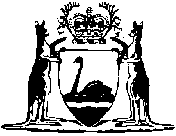 